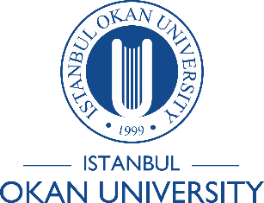 ISTANBUL OKAN UNIVERSITYFACULTY OF MEDICINEMED529ORTHOPAEDICS AND TRAUMATOLOGYCOURSE PROGRAMLECTURERSProf. Dr. Kaya AkanProf. Dr. Hasan Hilmi MuratlıAssist. Prof. Dr.  Cengiz ÇabukoğluAssist. Prof. Dr.  Mustafa ÇakırAssist. Prof. Dr.   İftikhar GurbanovMED529 Orthopaedics and Traumatology (4 credits)Aim of the CourseThe purpose of this course is to teach students the clinical symptoms of congenital diseases often encountered in Türkiye, infections of the bones and joints, diseases of the spine and general approach to fractures of the bones.Students have to recognize the diagnostic tests and basic principles of diagnosis and treatments of emergency patients with orthopedic problems. Prerequisites: MED401, MED402, MED403, MED404, MED405, MED411,MED412, MED413 and MED414.Learning ObjectivesAt the end of this course the student will be able to:Apply main principles of approach to urgent patient and its stages and able to apply it.Apply triangular bandage and to fixate of lower extremities.Obtain patient history and to do physical examination.Inform students about taking patient history and performing physical examination and let the medical students to internalize the information by practicing it and be able to apply the information appropriately.Describe the diagnosis of fractures and dislocations and general approach to their treatment.Describe the causes, formation, clinical course and diagnosis of congenital and acquired diseases ofmusculoskeletal system.Describe the preventive approaches in congenital and acquired diseases of musculoskeletal system.Describe the particular approach to diseases which are problematic for public health in Turkey because of their frequency or economic burdenHave some general information about surgical approach to certain orthopedics and traumatologyconditions.Course ContentIntroduction to orthopedics and traumatologyPatient evaluation in orthopedics and traumatologyMusculoskeletal developmentBone, skeletal muscle and joint biologyFractures: general knowledge and classificationRadiologic examination in orthopedicsFirst aid in traumaApproach to open fracturesPhysical examination of the upper limbPhysical examination of the hip and spinePhysicaL examination of the kneePhysical examination of foot and anklePractical Session (History taking&Symptomatology)Practical Session (Lab request&X-ray evaluation)Practical Session (Local anesthesia&Tourniquet  application )Practical Session (Medical Dressing&Surgical glove training)Physical examination in childrenPediatric fractures - lower extremityPediatric fractures - upper extremityPractical Session (Casting in pediatric patients)Fractures of the spineFractures of the pelvis & traumatic dislocation of the hipPractical Session (Physical examination of the spine)Practical Session (Physical examination of the  pelvis&hip)Fractures and dislocations of the shoulder and elbowHand and wrist fracturesPractical Session (Physical examination of the elbow&wrist)Practical Session (Physical examination of the shoulder)Developmental dysplasia of the hipPes Equinovarus & Childhood lower extremity problemsPerthes and other osteochondrosesPractical Session (Pavlik harness application – casting in PEV)Fractures of the proximal and shaft of femurFractures around the kneeFractures of tibial shaft and foot&anklePractical Session (Lower extremity casting)Complications of fractures and dislocationsMusculoskeletal infectionsSpinal infections (Pott and spondylodiscitis)Practical Session (Musculoskeletal Case discussion)Osteoporosis and osteomalaciaMetabolic disordersDegenerative joint diseases (primary)Degenerative joint diseases (secondary)Neuromuscular Disorders -1-2Practical Session (Neuromuscular exam & normal gait)Entrapment NeuropathiesTendinitis and soft tissue injuriesIntroduction to bone and soft tissue tumors&evaluationBenign bone tumorsMalignant bone tumorsMetastatic bone tumorsScoliosisAdolescent KyphosisSpinal stenosisSpinal infectionsSports Medicine - shoulderSports Medicine - kneePractical Session (Video presentation knee)Practical Session (Video presentation shoulder)Biomaterials and principles of osteosynthesisHallux valgus -rigidus and other foot disordersSports Medicine foot and anklePractical Session (arthroscopic ankle anatomy presentation)COURSE INFORMATIONTheoretical 			: 50 saatPractical			: 63 saatDuration			: 12 daysLocation			: Okan University Hospital LEARNING METHODSTheroretical Courses / Seminars/ / Case discussion / Problem based learning Clinic visits / Patient  assessment / Case investigationsOutpatient unit / Clinical observationASSESSMENT:Clinical performance assessmentExamOSCECOURSE PROGRAMDATETIMECOURSE SUBJECTFACULTY1.DAY08:00-08:50Introduction to orthopedics and traumatologyProf. Dr. Kaya H. Akan09:00-09:50Patient evaluation in orthopedics and traumatologyProf. Dr. Kaya H. Akan10:00-10:50Musculoskeletal developmentProf. Dr. Kaya H. Akan11:00-11:50Bone, skeletal muscle and joint biologyProf. Dr. Kaya H. Akan12:00-13.00LUNCH13.00-13.50Practical Session Assist. Prof. Cengiz Çabukoğlu14.00-14.50Practical Session Assist. Prof. Cengiz Çabukoğlu15.00-15.50Practical Session Assist. Prof. Cengiz Çabukoğlu16.00-16.50Practical Session Assist. Prof. Cengiz Çabukoğlu2. DAY08:00-08:50Fractures: general knowledge and classificationAssist. Prof İftikhar Gurbanov 09:00-09:50Radiologic examination in orthopedicsAssist. Prof İftikhar Gurbanov 10:00-10:50Approach to open fracturesAssist. Prof İftikhar Gurbanov 11:00-11:50Practical SessionAssist. Prof İftikhar Gurbanov 12:00-13.00LUNCH13.00-13.50Practical Session Assist. Prof Mustafa Çakır 14.00-14.50Practical Session Assist. Prof Mustafa Çakır 15.00-15.50Practical Session Assist. Prof Mustafa Çakır 16.00-16.50Practical Session Assist. Prof Mustafa Çakır 3. DAY08:00-08:50Physical examination of the upper limbProf. Dr. Kaya H. Akan09:00-09:50Physical examination of the hip and spineProf. Dr. Kaya H. Akan10:00-10:50PhysicaL examination of the kneeProf. Dr. Kaya H. Akan11:00-11:50Physical examination of foot and ankleProf. Dr. Kaya H. Akan12:00-13.00LUNCH13.00-13.50Practical Session Assist. Prof İftikhar Gurbanov 14.00-14.50Practical Session Assist. Prof İftikhar Gurbanov 15.00-15.50Practical Session Assist. Prof İftikhar Gurbanov 16:00-16:50Practical Session Assist. Prof İftikhar Gurbanov 4.DAY08:00-08:50Physical examination in childrenAssist. Prof İftikhar Gurbanov 09:00-09:50Pediatric fractures - lower extremityAssist. Prof İftikhar Gurbanov 10:00-10:50Pediatric fractures - upper extremityAssist. Prof İftikhar Gurbanov 11:00-11:50Practical Session 12:00-13.00LUNCHAssist. Prof İftikhar Gurbanov 13.00-13.50Practical Session Assist. Prof İftikhar Gurbanov 14.00-14.50Practical Session Assist. Prof İftikhar Gurbanov 15.00-15.50Practical Session Assist. Prof İftikhar Gurbanov 16.00-16.50Practical Session Assist. Prof İftikhar Gurbanov 5.DAY08:00-08:50Fractures and dislocations of the shoulder and elbowProf. Dr. Kaya H. Akan09:00-09:50Hand and wrist fracturesProf. Dr. Kaya H. Akan10:00-10:50Fractures of the spineProf. Dr. Kaya H. Akan11:00-11:50Fractures of the pelvis & traumatic dislocation of the hipProf. Dr. Kaya H. Akan12:00-13.00LUNCH13.00-13.50Practical Session Prof.Dr. Hasan Hilmi Muratlı14.00-14.50Practical Session Prof.Dr. Hasan Hilmi Muratlı15.00-15.50Practical Session Prof.Dr. Hasan Hilmi Muratlı16:00-16:50Practical Session Prof.Dr. Hasan Hilmi Muratlı6.DAY08:00-08:50Fractures of the proximal and shaft of femurProf. Dr. Kaya H. Akan09:00-09:50Fractures around the kneeProf. Dr. Kaya H. Akan10:00-10:50Fractures of tibial shaft and foot&ankleProf. Dr. Kaya H. Akan11:00-11:50Fractures of tibial shaft and foot&ankleProf. Dr. Kaya H. Akan08:00-08:50LUNCH13.00-13.50Practical Session Assist. Prof. Cengiz Çabukoğlu14.00-14.50Practical Session Assist. Prof. Cengiz Çabukoğlu15.00-15.50Practical Session Assist. Prof. Cengiz Çabukoğlu16.00-16.50Practical Session Assist. Prof. Cengiz Çabukoğlu7.DAY08:00-08:50Developmental dysplasia of the hipProf.Dr. Hasan Hilmi Muratlı09:00-09:50Pes Equinovarus & Childhood lower extremity problemsProf.Dr. Hasan Hilmi Muratlı10:00-10:50Perthes and other osteochondrosesProf.Dr. Hasan Hilmi Muratlı11:00-11:50Neuromuscular Disorders -1Prof.Dr. Hasan Hilmi Muratlı12:00-13.00LUNCH13.00-13.50Practical Session Assist. Prof Mustafa Çakır 14.00-14.50Practical Session Assist. Prof Mustafa Çakır 15.00-15.50Practical Session Assist. Prof Mustafa Çakır 16:00-16:50Practical Session Assist. Prof Mustafa Çakır 8.DAY08:00-08:50Complications of fractures and dislocationsProf. Dr. Kaya H. Akan09:00-09:50Musculoskeletal infectionsProf. Dr. Kaya H. Akan10:00-10:50Osteoporosis and osteomalaciaProf. Dr. Kaya H. Akan11:00-11:50Metabolic disordersProf. Dr. Kaya H. Akan12:00-13.00LUNCH13.00-13.50Practical Session Dr. Öğr.Üyesi Mustafa Çakır 14.00-14.50Practical Session Dr. Öğr.Üyesi Mustafa Çakır 15:00-15:50Practical Session Dr. Öğr.Üyesi Mustafa Çakır 16:00-16:50Practical Session Dr. Öğr.Üyesi Mustafa Çakır 9.DAY08:00-08:50Introduction to bone and soft tissue tumors&evaluationAssist. Prof İftikhar Gurbanov 09:00-09:50Benign bone tumorsAssist. Prof İftikhar Gurbanov 10:00-10:50Malignant bone tumorsAssist. Prof İftikhar Gurbanov 11:00-11:50Metastatic bone tumorsAssist. Prof İftikhar Gurbanov 12:00-13.00LUNCH13.00-13.50Pratik (Pavlik bandajı takılması ve PEV alçısı prensipleri)Assist. Prof. Cengiz Çabukoğlu14.00-14.50Pratik (Dirsek ve el bileği muayenesi)Assist. Prof. Cengiz Çabukoğlu15.00-15.50Pratik- (Omuz muayenesi)Assist. Prof. Cengiz Çabukoğlu16:00-16:50Pratik (Alt ekstremite alçılaması)Assist. Prof. Cengiz Çabukoğlu10.DAY08:00-08:50Entrapment NeuropathiesProf. Dr. Kaya H. Akan09:00-09:50Tendinitis and soft tissue injuriesProf. Dr. Kaya H. Akan10:00-10:50ScoliosisProf. Dr. Kaya H. Akan11:00-11:50Spinal infectionsProf. Dr. Kaya H. Akan12:00-13.00LUNCH13.00-13.50Practical Session Assist. Prof İftikhar Gurbanov 14.00-14.50Practical Session Assist. Prof İftikhar Gurbanov 15.00-15.50Practical Session Assist. Prof İftikhar Gurbanov 16:00-16:50Practical Session Assist. Prof İftikhar Gurbanov 11. DAY08:00-08:50Sports Medicine - shoulderProf. Dr. Kaya H. Akan09:00-09:50Sports Medicine - kneeProf. Dr. Kaya H. Akan10:00-10:50Hallux valgus -rigidus and other foot disordersProf. Dr. Kaya H. Akan11:00-11:50Sports Medicine foot and ankleProf. Dr. Kaya H. Akan12:00-13.00LUNCH13.00-13.50Practical Session 14.00-14.50Practical Session 15.00-15.50Practical Session 16:00-16:50Practical Session 12. DAY09:00-09:50WRITTEN EXAM Prof. Dr. Kaya H. Akan10:00-10:5011:00-11:50OSCEProf. Dr. Kaya H. AkanAssist. Prof İftikhar Gurbanov 